Carte brique (marqueur et acétate)	(Case :Birgit Edblom) Carton mauve : 8 ½ X 5 ½Carton blanc : 4 X 4 ½RubanAcétate et marqueurÉtape 1 Plier la carte mauve en deuxÉtape 2Avec vos marqueurs appliqués de la couleur sur le papier acétateNote : la couleur sera plus foncée sur le papier carton comparativement à l’acétate	Vous pouvez appliquer plus d’une couleurÉtape 3Avec une bouteille, vaporiser de l’eau sur l’acétate, rapidement estamper sur le carton. Frotter afin que l’encre de l’acétate se transfert sur le carton blancÉtape 4 Estamper votre imageÉtape 5Mesurer et couper le carton en lisières de ½ poucesa)Ensuite prenez une  lisière et couper des morceaux de 1 pouce sans la mélangerB)Prenez la lisière suivante et couper  le premier morceau à  ½ pouce et les autres à 1 pouce sans la mélangerRépéter a et b jusqu’à la fin du cartonÉtape 6Placer les morceaux sous formes de briques – en laissant un espaceIl s’agit de reconstituer l’image originale en laissant quelques espaces et en enlevant quelques morceaux dans les côtésÉtape 7Terminer votre projet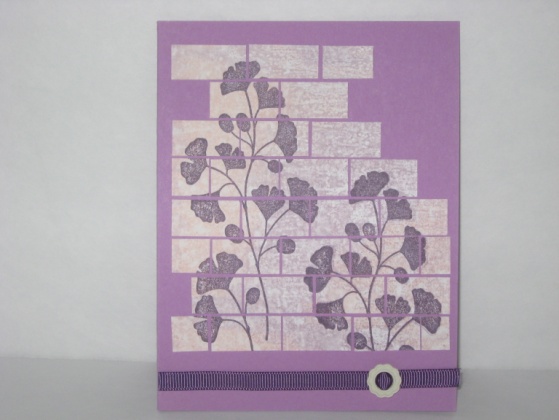 